“1983/2023 - 40 AÑOS DE DEMOCRACIA”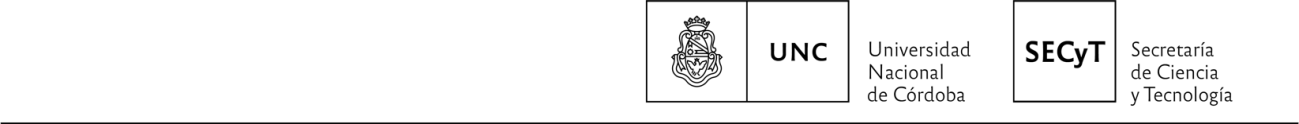 	09 de febrero de 2023Godoy Cruz 2370- 2º piso – CP 1425Ciudad Autónoma de Buenos AiresS	/	DRef:Autorización para realizar una reformulación de fondos del PICT 2014 – 2564Estimado Sr. Director,Por medio de la presente solicito autorización para realizar el traspaso de fondos que se detalla a continuación:Cabe aclarar que la reformulación presupuestaria solicitada es indispensable para la ejecución del PICT 2014 – 2564, debido a que……(Completar con la debida justificación de cada traspaso de $ solicitado)Cuando se trate de traspasos de fondos al rubro Viajes y Viáticos,se deberá especificar las actividades en las que se planifica utilizar los fondos de ese rubro.Saludos cordiales.Firma del IRAclaraciónDra. Censabella, MarisaDirectora de Nacional de FONCyTAño de ejecuciónDesdeHacia$